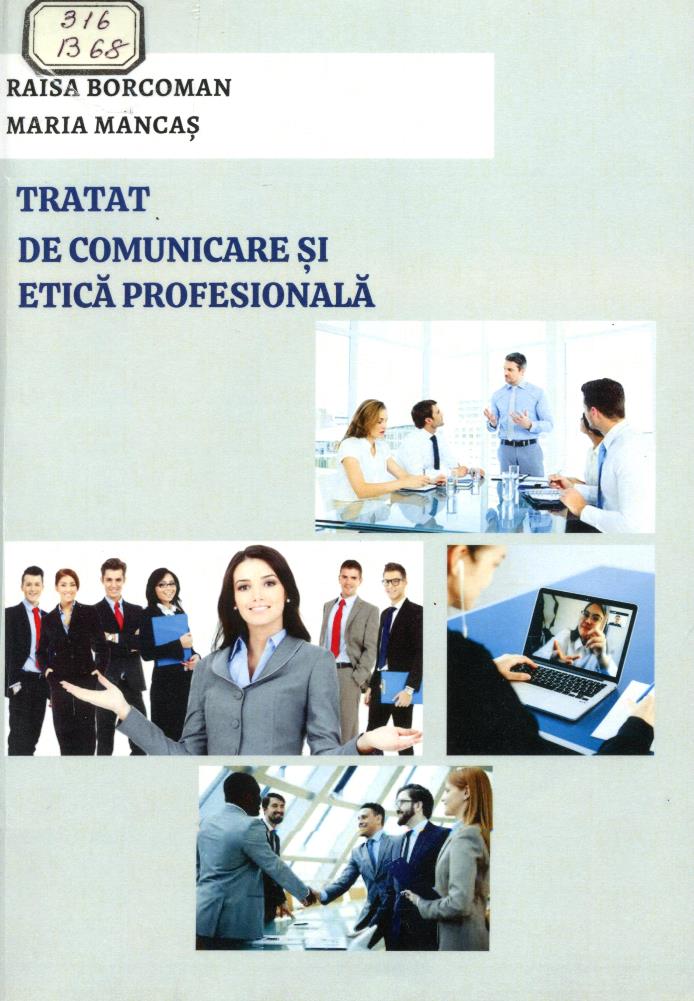 CUPRINSNOTĂ INTRODUCTIVĂ		9Tema 1. INIŢIERE ÎN STUDIUL COMUNICĂRII	11Obiective		12Noţiuni-cheie		13Obiectul şi conceptul de comunicare		14Definirea conceptelor: comunicare, limbă, limbaj, vorbire		14Din istoria comunicării	 22Nivelurile comunicării umane		26Tipuri de comunicare		28Genurile şi speciile comunicării		37Structura procesului de comunicare		39Bariere ale comunicării (interpersonale şi de grup)		42Concluzii		45Bibliografie		47Tema a Il-a. CULTURA COMUNICĂRII - CONDIŢIE INDISPENSABILĂ DE INTEGRAREÎN MEDIUL SOCIAL	49Obiective	r		50Noţiuni-cheie		51Noţiuni generale de cultură şi cultură a comunicării		52Norme de limbă în comunicarea verbală		56Limbaje ale comunicării verbale		56Norme şi erori de ordin ortoepic (accen tul şi dicţia)		69Norme şi erori de ordin lexical		68Norme şi inadvertenţe de ordin morfologic		70Norme şi greşeli de ordin sintactic şi stilistic		71Greşeli de ordin sintactic		71Greşeli de ordin stilistic		73Rolul şi importanţa terminologiei în constituirea şi statornicirea limbajelorde specialitate		86Modalităţi deformare a termenilor		86Mecanismul de definire a termenilor		88Utilizarea adecvată a termenilor economici		91Concluzii		96Bibliografie		98Tema a IlI-a. LIMBAJUL NONVERBAL - ARTĂ SUBTILĂ A COMUNICĂRII ŞI A SUCCESULUIPERSONAL	99Obiective	 100Noţiuni-cheie	 101Forţa comunicării nonverbale în relaţiile umane	 102Definirea şi rolul limbajului nonverbal	 102Tipologia generală şi cea specifică a semnelor limbajului corporal	 103Factorii de influenţă asupra limbajului corpului	 104Limbajul corporal	 107Diversitatea interpretărilor posibile ale semnelor limbajului corporal	 107Regulile interpretării limbajului corporal	 108Interpretarea limbajului corpului	 1103.2.3.1. Tipuri de mişcări ale corpului	 1103.23.2. Expresii faciale	 111ipostaze ale comunicării nonverbale în relaţii oficiale	 134Limbajul corpului in discuţii şi negocieri	 134Limbajul corpului la discursuri şi prelegeri	 136Limbajul corpului la interviuri de angajare	 137Proxemica în comunicare	 137Zone interpersonale: zona intimă, zona personală, zona socială, zona publică	 137Plasamentul la masă în timpul discuţiilor şi al polemicii	 141Plasamente cu doi interlocutori la masă	 141Plasamente cu trei interlocutori la masă	 146Limbajul vestimentar: între bunul gust şi veleitate	 150Concluzii	 154Bibliografie	 156Tema a IV-a. ELEMENTE PSIHOLOGICE ALE COMUNICĂRII	I57Obiective	 158Noţiuni-cheie	 159Elemente de analiză tranzacţională	 160Noţiunea de analiză tranzacţională	160Analiza structurală a stărilor de spirit (a personalităţii)	 161Analiza funcţională a stărilor de spirit	 163Aplicabilitatea tranzacţiilor comunicative în soluţionarea problemelorde comunicare	 175Rolul individului în relaţiile cu mediul social	 180Practica analizei tranzacţionale în procesul de ascultare	 188Ascultarea - noţiuni generale	 188Tipurile de ascultare, cauzele şi finalităţile ascultării.	 190Reguli simple de realizare a ascultării eficiente	 193Practica analizei tranzacţionale în procesul de punere a întrebărilor şi de formularea răspunsurilor corecte în comunicarea orală	 195Tipurile de întrebări şi contextul utilizării lor	 195Formularea răspunsurilor la întrebări	 202Elemente de programare neuro-lingvistică	 205Definirea conceptului de programare neuro-lingvistică	 205Aplicabilitatea NLP în comunicare	 208Concluzii	 214Bibliografie	 216Tema a V-a. NORME DE LOGICĂ ÎN COMUNICARE	217Obiective	 218Noţiuni-cheie	 219Norme de logică în comunicarea orală (noţiuni generale]	 220Respectarea legii identităţii - condiţie indispensabilă a comunicării	 221Argumentarea şi demonstrarea tezelor	 223Argumentarea -formă de fundamentare a unei teze	 223Definirea şi scopul argumentării	 223Structura argumentării	 225Calităţile argumentului		225 Argumentarea obiectivă şi subiectivă	 226 Sistemul de argumentare	 229 Regulile argumentării	 229 Contraargunientul	 231 Tragerea concluziilor	 233 Noţiuni de premisă şi concluzie	 233 Greşeli comise la tragerea concluziilor: premise şl concluzii greşite	 233 Concluzii pripite	 234Concluzii	 235Bibliografie	   236Tema a Vl-a. CONFLICTE DE COMUNICARE	237Obiective	 238Noţiuni-cheie	 239 Conflictul - dimensiune esenţială a comunicării	 240 Conflictul - caracterizare generală	 240 Semnele şi cauzele apariţiei conflictelor.	 243 Clasificarea conflictelor	 245 Metode de prevenire şi rezolvare a conflictelor de comunicare	 248 Metode de prevenire a conflictelor	 249 Metode de rezolvare a conflictelor	 251 Tehnici de apărare în raport cu manifestările unor persoane	 254 Contracararea manifestărilor dificile ale indivizilor în viaţa cotidiană	254 Contracararea manifestărilor dificile ale indivizilor în diferite situaţiide comunicare	258Concluzii	 264Bibliografie	 266Tema a Vll-a. DISCUŢIA ŞI POLEMICA	267Obiective	 268Noţiuni-cheie	 269 Discuţia - esenţa adevărului	 270 Definirea discuţiei. Scopul discuţiilor	 270 Principii de realizare a discuţiei	 270 Genurile discuţiilor	 272 Modalităţi de realizare a discuţiilor constructive	 275 Fazele de realizare a discuţiei constructive	 275 Compoziţia discuţiei organizate	 275 Recomandări de purtare a discuţiilor în funcţie de constituţia psihologicăa participanţilor la discuţii	 276 Aptitudini importante pentru discuţie	 278 Subiecte ce trebuie evitate într-o discuţie	 278 Polemica şi valoarea ei ca factor social	 279 Definirea şi caracteristica polemicii	 279 Reguli generale de întreţinere a polemicii	 281 Cerinţe de ordin psihologic în realizarea polemicii	 282 Recomandaţii de conduită în cadrul polemicii constructive	 283 Recomandaţii de conduită în cadrul polemicii cu tentă distructivă	 283Particularităţile întrebărilor, replicilor, remarcelor în cadrul polemicii.	 285Modalităţi de întreţinere a polemicii	 287Procesul de neutralizare a oponentului şi de apărare în polemică	 287Concluzii	 291Bibliografie	 292Tema a VllI-a. DISCURSUL	293Obiective	 294Noţiuni-cheie		295Discursul: definiţie, istorie şi tipuri	 296Pregătirea discursului	 298Factorii ce determină compoziţia discursului	 298Structura discursului	 308Exersarea efectivă a discursului	 310Prezentarea discursului	 315Concluzii	 322Bibliografie	 324Tema a IX-a. INTERVIUL	325Obiective	 326Noţiuni-cheie	 327Interviul - particularităţi generale	 328Definirea interviului. Subiectul interviului. Intervievatul şi intemevatorul	 328Tipuri de interviuri	 329Interviul pentru angajare	 332Definirea interviului pentru angajare	 332Pregătirea pentru interviul de angajare	 335Organizarea candidatului pentru interviu	 335Obpnerea informaţiilor de bază cu referire la obiectul de activitate al firmei	336Autopregătirea pentru interviu	 337Construirea imaginii de sine	.'	 338Obiectul/ obiectivele interviului	 339Realizarea interviului	 339începutul şi sfârşitul interviului	 339Prima şi ultima impresie	 340Sosirea la interviu	 341Comportamentul intervievatului în timpul interviului	 343Comportamentul intervievatului după interviu	 352Tipurile de intervievatori	 353Intervievatorul amiabil	 354Intervievatorul agresiv	 354Intervievatorul indiferent	 355Modele de planificare/structurare a interviului	 356Concluzii	 358Bibliografie	 360Tema а X-a. BUNELE MANIERE ÎN COMUNICARE ŞI INTEGRITATE MORALĂObiective	362Noţiuni-cheie	363 Noţiuni generale de etică şi integritate în comunicare	 364 Bunele maniere în societate	 369 Formule de prezentare (prezentarea personală, prezentarea uneipersoane altei persoane sau unui grup de persoane)	 369 Formule de adresare	 372 Utilizarea corectă a formulelor de salut	 376 Formule de rămas bun	 379 Formule de politeţe prin care ne cerem scuze	 380 Lansarea complimentelor	 382 Norme de conduită în diverse contexte sociale	 384 Comportamentul în mediul universitar .sau la locul de muncă	 385 Comportamentul în lift	 388 Scările rulante	 390 Cum se deschid uşile	390 în stradă şi în transportul public	 390 La restaurant	 391 Bunele maniere la masă	 393 Aranjarea tacâmurilor la masă	 394 Serviciul de pahare şi cupele de cristal	 396 Ordinea de servire la masă	 397 Modul de servire a vinurilor	 397 Reguli privind consumul produselor alimentare	 398 Detalii privind comportamentul la masă	 399 Reguli de conduită în postură de gazdă	 402 Reguli de conduită în postură de musafir	 405 Toastarea - între profesionalism şi cotidian	 407 Vestimentaţia la cină	 408 Arta de a oferi şi a primi cadouri	 409 Momentul potrivit şi motivul justificat pentru oferirea cadourilor	 409 Oferirea florilor	 412 Bunele maniere la telefon	 413 Probleme tipice şi reguli generale în comunicarea telefonică	 418 Reguli generale de comunicare telefonică în situaţii de serviciu	 421 Situaţii speciale în care telefonul nu este recomandat a fi folosit	 422Concluzii	423Bibliografie	424Tema a Xl-a. COMUNICAREA INTERCULTURALĂ Şl INTERNAŢIONALĂ	425Obiective	426Noţiuni-cheie	42711.1. Caracteristici generale ale comunicării interculturale şi internaţionale	428 Evoluţia culturală	428 Limba - un atu în sistemul de valori	432 Percepţia religiei	434 Percepţia spaţiului şi timpului	435 Comportamentul uman	437Procesul comunicării internaţionale	438Motivaţia comunicării	438Modalităţile de comunicare sau tipul mesajului	439Stilul de comunicare	440Receptorul - principiu călăuzitorul comunicării interculturale	441Bariere în comunicarea interculturală şi internaţională	441Diferenţe culturale: comportament internaţional	451Adresarea şi prezentările	451Normele de conduită în public	456Reguli de conduită internaţională la masă	460Toastul - obiceiuri internaţionale	472Cadourile în mediul internaţional	473Vestimentaţia în mediul internaţional	480Concluzii	485Bibliografie	487ANEXE	489Anexa 1		489Anexa 2	490Anexa 3	493Anexa 4	494Anexa 5	496Titlu: Tratat de comunicare și etică profesională: Manual Autor:  BORCOMAN, RaisaLocul, editura, anul ediţiei: Chișinău: ASEM, 2021 Cota: 316, B 68 Localizare: Sala de lectura N 1